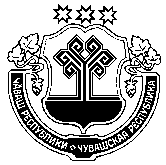 О внесении изменений в постановление администрации Ильинского сельского поселения Моргаушского района Чувашской Республики от 24.03.2016 г. № 17 «Об утверждении административного регламента администрации Ильинского сельского поселения Моргаушского района Чувашской Республики по предоставлению муниципальной услуги «Подготовка и выдача градостроительного плана земельного участка»В соответствии ст. 57.3 Градостроительного кодекса Российской Федерации, Федеральным законом от 6 октября 2003г. № 131-ФЗ «Об общих принципах организации местного самоуправления в Российской Федерации», Уставом Ильинского сельского поселения Моргаушского района Чувашской Республики администрация Ильинского сельского поселения Моргаушского района Чувашской Республики  п о с т а н о в л я е т: 1. Внести в постановление администрации Ильинского сельского поселения Моргаушского района Чувашской Республики от 14.03.2016 г. № 17 "«Об утверждении административного регламента администрации Ильинского сельского поселения Моргаушского района Чувашской Республики по предоставлению муниципальной услуги «Подготовка и выдача градостроительного плана земельного участка» (далее – Постановление) следующие изменения:1.1. В приложении к Постановлению «Административный регламент администрации Ильинского сельского поселения Моргаушского района Чувашской Республики по предоставлению муниципальной услуги «Подготовка и выдача градостроительного плана земельного участка» (далее – Административный регламент):1.1. подраздел 2.6 Административного регламента изложить в следующей редакции:«2.6. Исчерпывающий перечень документов, необходимых в соответствии с нормативными правовыми актами Российской Федерации и Чувашской Республики для предоставления муниципальной услуги, подлежащих представлению заявителем, способы их получения заявителем, в том числе в электронной форме, порядок их представления.Заявители представляют в администрацию поселения (физические лица, индивидуальные предприниматели, юридические лица) Заявление (приложение 3 к Административному регламенту) в 2 экз. (оригинал) (один экземпляр остается в администрации поселения,  второй у заявителя). При подаче Заявления в МАУ «МФЦ»  требуется 1 экз. (оригинал).Образцы Заявлений, а также примеры их заполнения размещены на Едином портале, Портале, официальном сайте Управления. Заявление может быть заполнено от руки или машинописным способом, распечатано посредством печатных устройств.Заявление должно содержать следующую информацию:- полное и сокращенное наименование заявителя – юридического лица (для юридических лиц);- фамилия, имя, отчество (последнее при наличии) руководителя заявителя (его уполномоченного представителя) – юридического лица (для юридических лиц);- фамилия, имя, отчество (последнее при наличии) заявителя (его уполномоченного представителя) (для физических лиц);- сведения о месте нахождения Заявителя – юридического лица (для юридических лиц);- сведения о месте жительства Заявителя (регистрации) – физического лица (для физических лиц);- номер контактного телефона (при наличии);- адрес электронной почты (при наличии) или почтовый адрес, по которому должен быть направлен ответ заявителю;- способ направления ответа заявителю;- личная подпись руководителя заявителя – юридического лица (его уполномоченного представителя) и дата (для юридических лиц);- личная подпись заявителя (его уполномоченного представителя) и дата (для физических лиц);- суть заявления;- кадастровый номер (кадастровые номера) земельного участка (земельных участков) (при наличии);- местоположение (адрес) земельного участка (земельных участков);- разрешённое использование земельного участка (земельных участков);- категория земель;- вид территориальной зоны, установленный в соответствии с градостроительной документацией о застройке и правилами землепользования и застройки (зонированием территорий);- реквизиты правоустанавливающих документов на земельный участок;- реквизиты правоустанавливающих документов на объекты недвижимого имущества, находящиеся на земельном участке (при наличии);- запрашиваемый вид разрешенного использования земельного участка и /или объекта капитального строительства;- обязательство заявителя нести расходы, связанные с организацией и проведением публичных слушаний;- согласие на обработку персональных данных.К заявлению прилагаются следующие документы:-документ, удостоверяющий личность заявителя, представителя заявителя;-документ, удостоверяющий полномочия представителя заявителя;- решение о назначении руководителя исполнительного органа юридического лица или иного лица, имеющего право без доверенности действовать от имени такого юридического лица;- обосновывающие материалы в виде эскиза планируемого к проектированию объекта или информация об объекте капитального строительства (этажность, общая площадь, площадь застройки, существующие и планируемые места стоянок автомобилей и т.д.).	Заявителем по его инициативе могут быть дополнительно представлены документы либо их копии, которые, по его мнению, имеют значение для получения муниципальной услуги.	Заявитель представляет оригиналы вышеперечисленных документов либо их копии с приложением оригиналов, которые после сличения специалистом и проставления на копии подписи и даты возвращается заявителю. В случае если копии документов заверены нотариально, оригиналы документов не прикладываются.	Вышеперечисленные документы могут быть представлены уполномоченным лицом заявителя при наличии надлежаще оформленных документов.Заявление и документы на предоставление муниципальной услуги могут быть представлены заявителем с использованием информационно-телекоммуникационных технологий (в электронном виде), в том числе с использованием Единого портала государственных и муниципальных услуг. Заявление и документы, необходимые для предоставления муниципальной услуги, предоставляемые в форме электронных документов, подписываются в соответствии с требованиями Федерального закона от 06.04.2011 N 63-ФЗ "Об электронной подписи" и статьями 21.1 и 21.2 Федерального закона N 210-ФЗ "Об организации предоставления государственных и муниципальных услуг" (далее - Федеральный закон N 210-ФЗ).»           1.2. Раздел III Регламента изложить в следующей редакции: «III. Состав, последовательность и сроки выполнения административных процедур, требования к порядку их выполнения, в том числе особенности выполнения административных процедур в электронной форме, а также особенности выполнения административных процедур в МФЦ3.1. Перечень административных процедур, необходимых для предоставления муниципальной услугиОписание последовательности прохождения процедур предоставления муниципальной услуги представлено в блок-схеме (приложение 2 к Административному регламенту).Для предоставления муниципальной услуги осуществляются следующие административные процедуры:1) прием заявления и документов на получение муниципальной услуги;2) формирование и направление запросов в органы (организации), участвующие в предоставлении муниципальной услуги;3)проверка документов на установление наличия права на получение муниципальной услуги;4) организация и проведение публичных слушаний по вопросу предоставления разрешения на условно разрешенный вид использования;5) принятие решения о предоставлении разрешения условно разрешенный вид использования земельного участка или об отказе в предоставлении разрешения условно разрешенный вид использования земельного участка;6) подготовка и направление заявителю результата предоставления муниципальной услуги;7) осуществление административных процедур и административных действий в электронной форме.3.1.1. Прием заявления и документов на получение муниципальной услуги администрацией поселения Осуществляется администрацией поселения (в случае поступления заявления от физических и юридических лиц, индивидуальных предпринимателей).Основанием для предоставления муниципальной услуги является представление Заявления с приложением документов, предусмотренных пунктом 2.6. Административного регламента, в администрацию поселения заявителем лично либо его уполномоченным лицом при наличии надлежаще оформленных документов одним из следующих способов:- путем личного обращения в администрацию поселения;- через организации федеральной почтовой связи;- в форме электронного документа;- в МФЦ.Специалист администрации поселения устанавливает предмет обращения, личность заявителя, полномочия представителя;проверяет правильность заполнения заявления и наличие приложенных к заявлению документов;удостоверяется, что:документы скреплены печатями, имеют надлежащие подписи сторон или определенных законодательством должностных лиц;фамилия, имя и отчество физического лица, адрес его регистрации в соответствии с документом, удостоверяющим личность, наименование юридического лица и его место нахождения указаны полностью;в документах нет подчисток, приписок, зачеркнутых слов и иных исправлений, документы не имеют повреждений;в день принятия заявления осуществляет регистрацию в журнале регистрации заявлений о предоставлении разрешения на условно разрешенный вид использования земельного участка и объекта капитального строительства (приложение 4 к Административному регламенту).Заявитель имеет право направить заявление с приложенными документами почтовым отправлением.Документы, поступившие почтовым отправлением, регистрируются в день их поступления.Заявление регистрируется путем присвоения входящего номера и даты поступления документа, который фиксируется на обоих экземплярах заявления. В случае, если Заявление и документы поступили после 16 часов 00 минут, срок рассмотрения начинает исчисляться с рабочего дня, следующего за днем приема заявления и документов.В течение одного рабочего дня, представленный заявителем пакет документов специалистом поселения направляется Главе поселения.Результатом административной процедуры является прием и регистрация заявления и документов, необходимых для предоставления муниципальной услуги.3.1.2. Прием заявления и документов на получение муниципальной услуги МАУ «МФЦ».Основанием для получения муниципальной услуги является представление лично либо представителем заявителя Заявления с приложением документов, предусмотренных пунктом 2.6 Административного регламента, в МАУ «МФЦ».В ходе приема специалист МАУ «МФЦ», ответственный за прием и регистрацию документов, проверяет срок действия документа, удостоверяющего личность, наличие записи об органе, выдавшем документ, даты выдачи, подписи и фамилии должностного лица, оттиска печати.В ходе приема специалист МАУ «МФЦ» производит проверку представленного заявления с приложением документов на наличие необходимых документов согласно перечню, указанному в подразделе 2.6 Административного регламента, проверяет правильность заполнения Заявления, полноту и достоверность содержащихся в них сведений. Специалист МАУ «МФЦ» проверяет также документы на наличие подчисток, приписок, зачеркнутых слов и иных, не оговоренных в них исправлений; на наличие повреждений, которые могут повлечь к неправильному истолкованию содержания документов.Специалист МАУ «МФЦ», ответственный за прием и регистрацию документов, фиксирует обращения заявителей в АИС МФЦ с присвоением статуса «зарегистрировано». После регистрации в АИС МФЦ готовит расписку о принятии документов, согласие на обработку персональных данных (далее - расписка) в 3-х экземплярах (1 экземпляр выдает заявителю, 2 - ой с Заявлением и принятым пакетом документов направляется в администрацию поселения, 3 - ий остается в МАУ «МФЦ») в соответствии с действующими правилами ведения учета документов.В расписке указываются следующие пункты:согласие на обработку персональных данных;данные о заявителе;расписка – уведомление о принятии документов;порядковый номер заявления;дата поступления документов;подпись специалиста;перечень принятых документов;сроки предоставления услуги;расписка о выдаче результата.После регистрации заявления специалист МАУ «МФЦ» в течение одного рабочего дня организует доставку представленного заявителем пакета документов из МАУ «МФЦ» в администрацию поселения, при этом меняя статус в АИС МФЦ на «отправлено в ведомство». В случае приема документов в будние дни после 16.00 или в субботу, днем начала срока предоставления муниципальной услуги будет являться рабочий день, следующий за днем принятия заявления с приложенными документами.Результатом административной процедуры является прием и регистрация заявления с приложениями документов.3.1.3. Формирование и направление запросов в органы (организации), участвующие в предоставлении муниципальной услуги.Основанием для осуществления административной процедуры, связанной с формированием и направлением межведомственных запросов в органы (организации), участвующие в предоставлении муниципальной услуги, является установление в рамках осуществления административной процедуры, связанной с приемом заявления и документов, необходимых для предоставления муниципальной услуги и представляемых заявителем, необходимости обращения в государственные органы, органы местного самоуправления и подведомственные государственным органам или органам местного самоуправления организации, в распоряжении которых находятся документы в соответствии с нормативными правовыми актами Российской Федерации, нормативными правовыми актами субъектов Российской Федерации, муниципальными правовыми актами, с целью получения сведений, необходимых для предоставления муниципальной услуги.В случае не предоставления заявителем документов, предусмотренных пунктом 2.6.1 Административного регламента, специалист администрации поселения в течение 2 дней со дня их поступления в администрацию поселения подготавливает и направляет запрос в рамках межведомственного взаимодействия в соответствующие государственные органы, органы местного самоуправления, подведомственные указанным органам организации, в распоряжении которых находятся такие документы.Межведомственный запрос администрации поселения о представлении документов (их копии или сведения, содержащиеся в них), необходимых для предоставления государственной услуги с использованием межведомственного информационного взаимодействия, должен содержать следующие сведения, если дополнительные сведения не установлены законодательным актом Российской Федерации:- наименование органа, направляющего межведомственный запрос;- наименование органа, в адрес которого направляется межведомственный запрос;- наименование муниципальной услуги, для предоставления которой необходимо представление документа и (или) информации, а также, если имеется, номер (идентификатор) такой услуги в реестре муниципальных услуг;- указание на положения нормативного правового акта, которыми установлено представление документа и (или) информации, необходимых для предоставления муниципальной услуги, и указание на реквизиты данного нормативного правового акта;- сведения, необходимые для представления документа и (или) информации, установленные настоящим Административным регламентом, а также сведения, предусмотренные нормативными правовыми актами как необходимые для представления таких документа и (или) информации;- контактная информация для направления ответа на межведомственный запрос;- дата направления межведомственного запроса;- фамилия, имя, отчество и должность лица, подготовившего и направившего межведомственный запрос, а также номер служебного телефона и (или) адрес электронной почты данного лица для связи;- информация о факте получения согласия, предусмотренного частью 5 статьи 7 Федерального закона № 210-ФЗ (при направлении межведомственного запроса в случае, предусмотренном частью 5 статьи 7 Федерального закона № 210-ФЗ).Срок направления межведомственного запроса в соответствующий орган (организацию) не должен превышать 3 дней с момента приема и регистрации заявления и документов, необходимых для предоставления муниципальной услуги. Результатом процедуры является направление межведомственного запроса в соответствующий орган (организацию).3.1.4. Проверка документов на установление наличия права на получение муниципальной услугиСпециалист администрации сельского поселения в срок не более чем 14  дней со дня регистрации заявления, взаимодействуя с отделом градостроительной деятельности и архитектуры администрации Моргаушского района, подготавливает проект градостроительного плана земельного участка по форме, утвержденной Приказом Минрегиона РФ от 10.05.2011 №207 «Об утверждении формы градостроительного плана земельного участка» и проект постановления об утверждении градостроительного плана земельного участка и  представляет для визирования начальнику отдела градостроительной деятельности и архитектуры администрации Моргаушского района, а затем для  подписания и утверждения главе администрации сельского поселения.В течение указанного времени в случае выявления противоречий, неточностей в представленных на рассмотрение документах,  предусмотренных пунктом 2.6 Административного регламента, либо непредставления полного комплекта документов специалист администрации поселения  должен связаться с заявителем по телефону, ясно изложить противоречия, неточности в представленных документах, назвать недостающие документы, и указать на необходимость устранения данных недостатков в срок, не превышающий 3 рабочих дня со дня уведомления. В случае если заявление с документами поступило из МАУ «МФЦ» в срок, не превышающий 3 дней со дня уведомления, документы, свидетельствующие об устранении замечаний, должны быть доставлены из МАУ «МФЦ».При наличии оснований, предусмотренных пунктом 2.7 Административного регламента, и не устранения Заявителем замечаний в срок, установленный настоящим пунктом, специалист администрации поселения в течение 10 дней направляет заявителю уведомление об отказе в предоставлении муниципальной услуги, которое подписывается главой поселения.В случае если Заявление с прилагаемыми документами поступило из МАУ «МФЦ», специалист поселения в течение 3 дней со дня установления факта не устранения замечаний составляет и отправляет в МАУ «МФЦ» письменное уведомление, подписанное главой поселения об отказе (1 экз., оригинал) с указанием причин отказа и возможностей их устранения. К уведомлению прилагаются все представленные документы.Специалист МАУ «МФЦ» в день поступления от администрации полселения письменного уведомления об отказе фиксирует в АИС МФЦ смену статуса документа на «отказано в услуге» и извещает заявителя по телефону.Уведомление администрации поселения об отказе с указанием причин отказа и возможностей их устранения выдается заявителям либо их представителям при наличии полномочий, оформленных в соответствии с действующим законодательством, специалистом МАУ «МФЦ», ответственным за выдачу документов, при предъявлении ими расписки о принятии документов. Специалист МАУ «МФЦ» фиксирует выдачу конечного результата предоставления услуги в разделе расписки «выдача результата» своей подписью и подписью заявителя с указанием даты выдачи результата, при этом меняя статус в АИС МФЦ на «выдано». Заявителю выдается 1 экз. уведомления (оригинал) с прилагаемыми документами при личном обращении.3.1.5. Принятие решения о предоставлении или об отказе в предоставлении муниципальной услугиВыдача градостроительного плана земельного участка.Утвержденный градостроительный план земельного участка выдается заявителю под роспись или направляется заявителю по почте в течение 1 дня с момента его утверждения постановлением администрации сельского поселения заказным письмом с уведомлением.Факт выдачи градостроительного плана земельного участка регистрируется в журнале регистрации. После выдачи градостроительного плана земельного участка специалист администрации сельского поселения производит необходимые действия по подготовке дела к хранению, а также осуществляет хранение дел в соответствие с требованиями к ведению делопроизводства.В случае если заявление с прилагаемыми документами поступило из МФЦ, специалист администрации сельского поселения направляет утвержденный градостроительный план земельного участка в МФЦ.Специалист МФЦ в день поступления от администрации сельского поселения конечного результата услуги фиксирует в АИС информацию о смене статуса документа на «готово к выдаче».Утвержденный градостроительный план выдается заявителю в МФЦ при предъявлении им расписки о принятии документов.Специалист МФЦ, ответственный за выдачу документов, фиксирует выдачу конечного результата предоставления услуги в расписке, раздел «выдача результата» своей подписью и подписью заявителя с указанием даты выдачи результата, при этом меняя статус в АИС на «завершено».Результат предоставления муниципальной услуги могут быть представлены заявителю с использованием информационно-телекоммуникационных технологий (в электронном виде), в том числе с использованием Единого портала государственных и муниципальных услуг, с момента создания соответствующей информационной и телекоммуникационной инфраструктуры. Указанные документы подписываются электронной подписью в соответствии с требованиями Федерального закона от 6 апреля 2011 г. N 63-ФЗ "Об электронной подписи" и требованиями Федерального закона N 210-ФЗ. Образцы заявлений для предоставления муниципальной услуги, обращений, в случае возникновений претензий и жалоб со стороны заявителей, и примеры их оформления размещены в электронном виде на указанных сайтах.3.2. Порядок осуществления административных процедур и административных действий в электронной форме1) Информирование о порядке предоставления муниципальной услуги осуществляется посредством размещения сведений на Едином портале, Портале, официальном сайт администрации поселения в сети «Интернет».Заявитель имеет возможность получения информации по вопросам, входящим в компетенцию администрации поселения посредством размещения вопроса в разделе «Интерактивная приемная» на официальном сайте администрации поселения в сети «Интернет». Поступившие обращения рассматриваются в сроки, установленные п. 2.4. Административного регламента.2) Заявление и документы на предоставление муниципальной услуги могут быть представлены заявителем с использованием информационно-телекоммуникационных технологий (в электронном виде), в том числе с использованием Единого портала государственных и муниципальных услуг, с момента создания соответствующей информационной и телекоммуникационной инфраструктуры. Указанные заявление и документы подписываются электронной подписью в соответствии с требованиями Федерального закона от 6 апреля 2011 г. N 63-ФЗ "Об электронной подписи" и требованиями Федерального закона N 210-ФЗ. Образцы заявлений для предоставления муниципальной услуги, обращений, в случае возникновений претензий и жалоб со стороны заявителей, и примеры их оформления размещены в электронном виде на указанных сайтах.В случае поступления документов в электронной форме специалист администрации поселения проверяет действительность электронной подписи, переводит документы в бумажную форму (распечатывает), заверяет соответствие распечатанных документов электронным документам, и дальнейшая работа с ними ведется как с документами заявителя, поступившими в письменном виде.3) Заявитель имеет возможность получения сведений о ходе рассмотрения заявления на предоставление муниципальной услуги в случае, если заявление с документами было представлено через Единый портал государственных и муниципальных услуг.Действия, связанные с проверкой действительности усиленной квалифицированной электронной подписи заявителя, использованной при обращении за получением муниципальной услуги, а также с установлением перечня классов средств удостоверяющих центров, которые допускаются для использования в целях обеспечения указанной проверки и определяются на основании утверждаемой федеральным органом исполнительной власти по согласованию с Федеральной службой безопасности Российской Федерации модели угроз безопасности информации в информационной системе, используемой в целях приема обращений за предоставлением такой услуги, осуществляются в соответствии с постановлением Правительства Российской Федерации от 25 августа 2012 г. N 852 "Об утверждении Правил использования усиленной квалифицированной электронной подписи при обращении за получением государственных и муниципальных услуг и о внесении изменения в Правила разработки и утверждения административных регламентов предоставления государственных услуг".»2. Настоящее постановление вступает в силу после его официального опубликования.Приложение № 1к Административному регламентуадминистрации  Ильинского сельского поселения Моргаушского района Чувашской РеспубликиСведения о месте нахождения и графике работы администрации Ильинского сельского поселения Моргаушского района Чувашской РеспубликиАдминистрация Ильинского сельского поселения Моргаушского района   Адрес: 429545, Чувашская Республика, Моргаушский район, д. Тренькино, ул. Новая, д.5Адрес электронной почты: mrgilin_pos@cbx.ruПерерыв на обед с 12.00 до 13.00 часов; выходные дни – суббота, воскресенье, праздничные дни.Сведения о месте нахождения и графике работы МАУ МФЦ администрации Моргаушского района Чувашской РеспубликиАдрес: 429530, Чувашская Республика, Моргаушский район, с.Моргауши, ул. Мира, д.6Адрес электронной почты: mfc@morgau/cfh.ruБез перерыва на обед;  выходные дни – суббота, воскресенье, праздничные дни.Приложение № 2к Административному регламентуадминистрации  Ильинского сельского поселения Моргаушскогорайона Чувашской РеспубликиБлок-схема предоставления муниципальнойуслуги по выдаче градостроительного плана земельного участкаПриложение № 3к Административному регламентуадминистрации  Ильинского сельского поселения Моргаушского района Чувашской РеспубликГлаве администрации Ильинского сельского поселения Моргаушского района_____________________________________________________________________________(ф.и.о. физического лица,  наименование__________________________________________________юридического лица, юридический и почтовый адреса__________________________________________________Ф.И.О. руководителя; телефон;__________________________________________________банковские реквизиты (наименованиебанка, р/с, к/с, БИК))заявление.Прошу подготовить и выдать градостроительный план земельного участка с кадастровым номером__________________________________________________________расположенного по адресу: __________________________________________________________________________________________________________________________________Приложение:____________________________________________________________________________________________________________________________________________________________________________________________________________________________________________________________________________________________________________________________________________________________________________________________________________________________________________________________________________________________________________________________________________________________________________________________________________________________________________________________________________________________________________________________________________________________________________________________________________________________________________________________________________________________________________________________________________________________._____________________________                       _______________________           (дата)                                           (подпись)ЧУВАШСКАЯ РЕСПУБЛИКАМОРГАУШСКИЙ РАЙОНАДМИНИСТРАЦИЯИЛЬИНСКОГО СЕЛЬСКОГО ПОСЕЛЕНИЯПОСТАНОВЛЕНИЕ06.05.2020 г.  № 26деревня ТренькиноЧĂВАШ РЕСПУБЛИКИМУРКАШ РАЙОНĔИЛЬИНКĂ ЯЛПОСЕЛЕНИЙĔНАДМИНИСТРАЦИЙĔЙЫШĂНУ                      06.05.2020 ç.  № 26Треньккă  ялěГлава Ильинского сельского поселенияМ.В. СоколоваФ.И.О.ДолжностьСлужебный телефонГрафик приемаСоколова Марина ВячеславовнаГлава администрации Ильинского сельского поселения Моргаушского района66-7-33понедельник – пятница800 – 1612Березина Мария АндреевнаГлавный специалист-эксперт администрации Ильинского сельского поселения Моргаушского района 66-8-04понедельник – пятница800 – 1612Белова Татьяна БрониславовнаСпециалист-эксперт администрации Ильинского сельского поселения Моргаушского района 66-8-04понедельник – пятница800 – 1612Ф.И.О.ДолжностьСлужебный телефонГрафик приемаСеменова Алина ВалерьевнаДиректор МАУ «МФЦ» Моргаушского района Чувашской Республики62-3-15понедельник – пятница800 - 1700  без перерыва на обедвторник800 - 1900  без перерыва на обедСуббота 900 - 1300  без перерыва на обедГалкина Венера АлексеевнаСпециалист  МАУ «МФЦ» Моргаушского района Чувашской Республики62-3-15понедельник – пятница800 - 1700  без перерыва на обедвторник800 - 1900  без перерыва на обедСуббота 900 - 1300  без перерыва на обедБурцева Светлана ВладимировнаСпециалист  МАУ «МФЦ» Моргаушского района Чувашской Республики62-3-15понедельник – пятница800 - 1700  без перерыва на обедвторник800 - 1900  без перерыва на обедСуббота 900 - 1300  без перерыва на обедБубнова Марина АлексеевнаСпециалист  МАУ «МФЦ» Моргаушского района Чувашской Республики62-3-15понедельник – пятница800 - 1700  без перерыва на обедвторник800 - 1900  без перерыва на обедСуббота 900 - 1300  без перерыва на обед